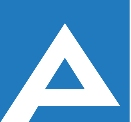 Agenţia Naţională pentru Ocuparea Forţei de MuncăLista candidaţilor care au promovat proba scrisă și sunt admişi la interviuAgenţia Naţională pentru Ocuparea Forţei de MuncăNr. d/oNume, PrenumeComentariiSpecialist principal Secția ocuparea forței de muncă Leova   Specialist principal Secția ocuparea forței de muncă Leova   Specialist principal Secția ocuparea forței de muncă Leova   1.Șaufert Vera Interviul va avea loc la data 03.02.2023, ora 13.30,Bir. 605